Программирование 1-канального радиореле на 220В 7кВт.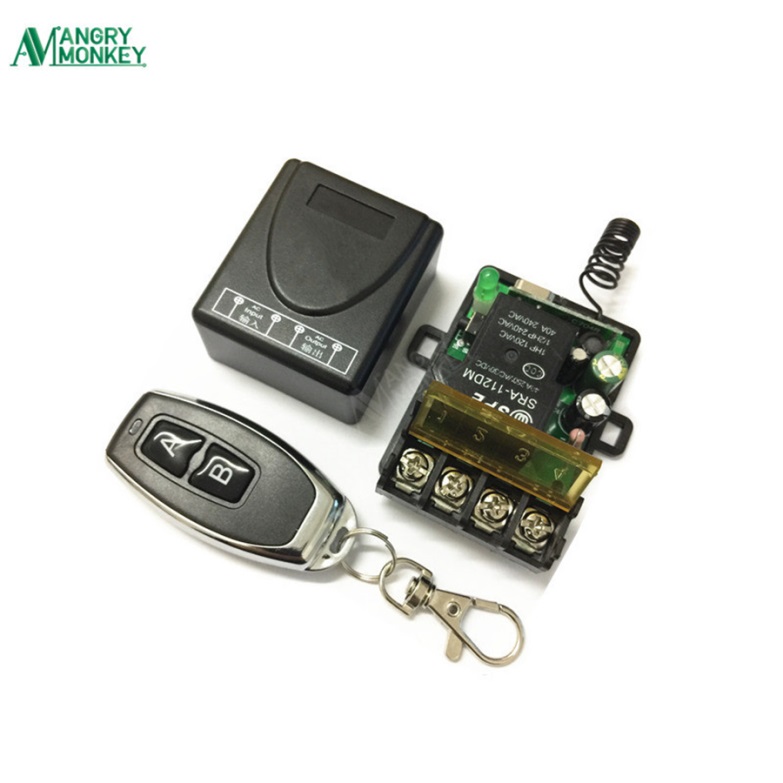 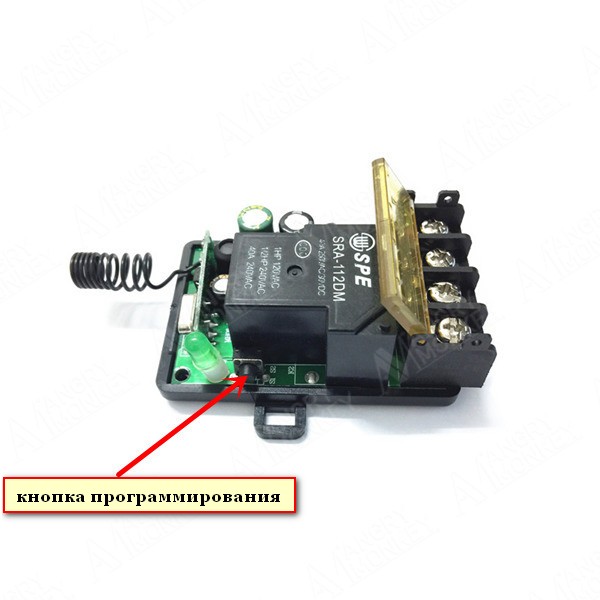 Сброс кода всех привязанных ранее ПДУ: Нажмите 8 раз  кнопку на плате  и светодиод  замигает, указав на то, что память радиореле стёрта.Режим без фиксации (КНОПКА):Обнулите память реле.Нажмите кнопку на плате 1 раз. Светодиод  загорится.Нажмите кнопку А или В на пульте 1 раз, светодиод  мигнёт и потухнет.      Теперь радиореле работает в режиме КНОПКА.Режим с фиксацией (ПЕРЕКЛЮЧАТЕЛЬ):Обнулите память реле.Нажмите кнопку на плате 2 раза. Светодиод  загорится.Нажмите кнопку А или В на пульте 1 раз, светодиод  мигнёт и потухнет.    Теперь радиореле работает в режиме ПЕРЕКЛЮЧАТЕЛЬ.Режим с фиксацией КОМБО:Обнулите память реле.Нажмите кнопку на плате 3 раза. Светодиод загорится.Нажмите кнопку А на пульте 1 раз, светодиод  мигнёт.Нажмите кнопку В на пульте 1 раз, светодиод мигнёт и потухнет.В режиме КОМБО кнопка А включает реле, кнопка В выключает реле. (Нормально-замкнуто).Или наоборот. (Нормально-разомкнуто). Также можно настроить кнопку А  и кнопку В на разные режимы: КНОПКА или ПЕРЕКЛЮЧАТЕЛЬ.Характеристики:Напряжение питания AС 220ВЧастота: 433МГц, тип ПДУ (не клонируемый) код 1527Привязка до 25 ПДУ с разными режимами работы.Дальность ПДУ  20 - 50 метров. СХЕМЫ ПОДКЛЮЧЕНИЯ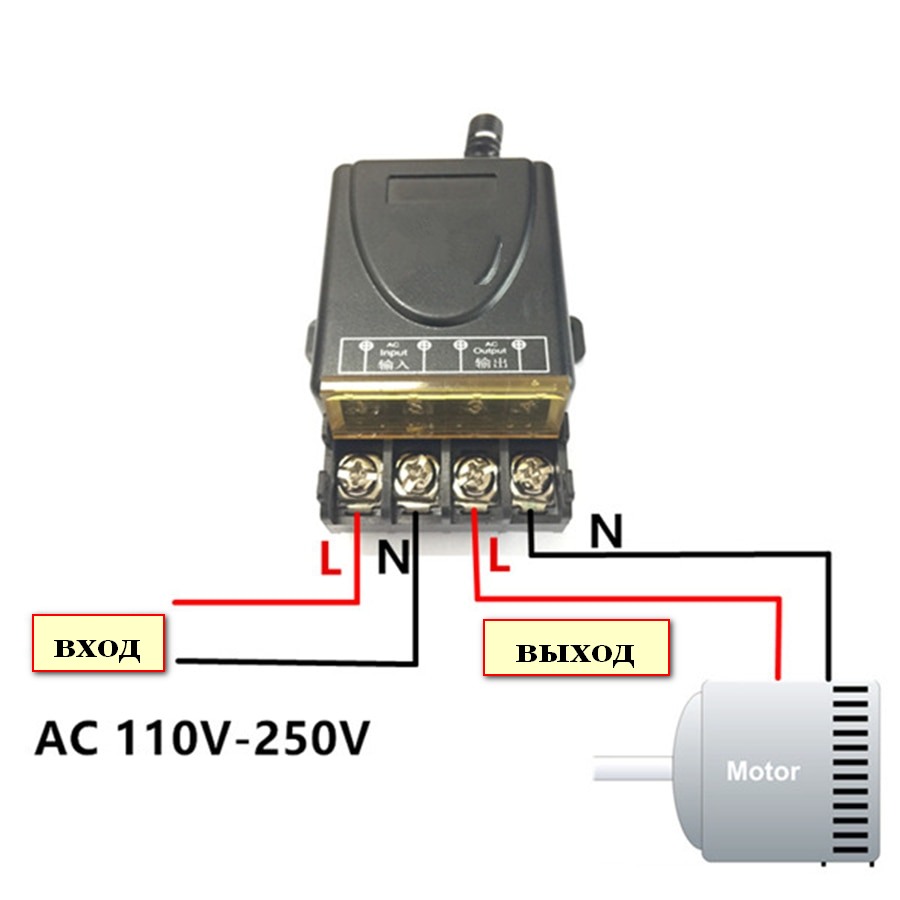 Температурный режим -30+70°С.  Реле на 220В поддерживает нагрузку  до 250В до 30А.Магазин «РадиоМир» г.Екатеринбург, ул.Малышева,92  тел: 355-44-51